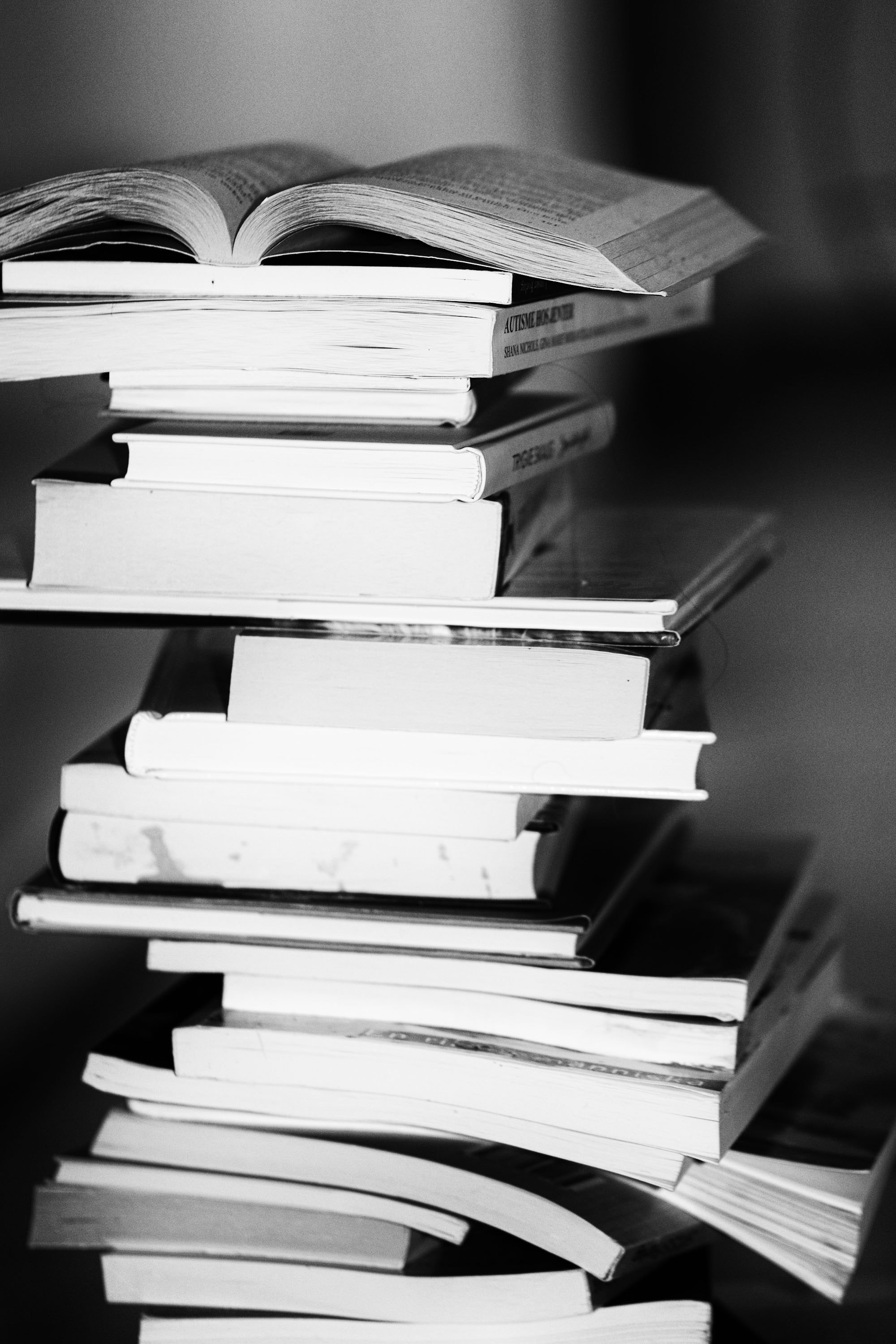 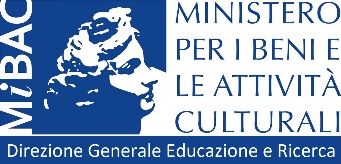 A cura della Direzione Generale Educazione e ricerca©2019Il Catalogo dei corsi Breve guida alla consultazioneIl Piano operativo della formazione per l’anno 2019, con estensione al primo quadrimestre 2020 è stato elaborato sulla base degli esiti della rilevazione dei fabbisogni formativi e risponde, in particolare, alle esigenze maggiormente espresse dagli Istituti tramite la compilazione della scheda on line elaborata da questa Direzione Generale.Al fine di rendere più agevole la consultazione, le proposte formative sono state raggruppate in quattro aree tematiche:area trasversale area giuridica e amministrativo contabilearea tecnico-scientificaarea obbligatoria All’interno di esse sono visionabili, in sequenza cronologica, sia i corsi già svolti nel I e II quadrimestre del 2019 sia quelli in programma per il III quadrimestre del 2019 e per il I quadrimestre del 2020. Per ciascun corso è presente una breve descrizione e sono indicate le informazioni principali quali i curatori, i destinatari e i periodi di svolgimento; in alcuni casi è possibile visionare anche ulteriori dati utili riguardanti le modalità di erogazione, la sede, la durata e il numero di crediti formativi conseguibili.L’iscrizione avviene esclusivamente per via telematica attraverso il nuovo Portale dei corsi (https://portalecorsi.beniculturali.it), sviluppato dalla Direzione Generale Educazione e Ricerca in collaborazione con la Direzione Generale Organizzazione allo scopo di consentire la gestione completamente automatizzata dell’intero iter iscrizione-autorizzazione-attestazione delle attività formative. In questo catalogo, inoltre, sono indicati i corsi della Scuola Nazionale dell’Amministrazione (SNA) che rispondono ad alcune delle esigenze di formazione rilevate. Per quanto concerne tali corsi, l’iscrizione deve essere effettuata sul sito dell’istituzione: http://sna.gov.it/ (Home – Corsi – Formazione continua).Per ulteriori informazioni: http://dger.beniculturali.it/formazione/portale-dei-corsi/